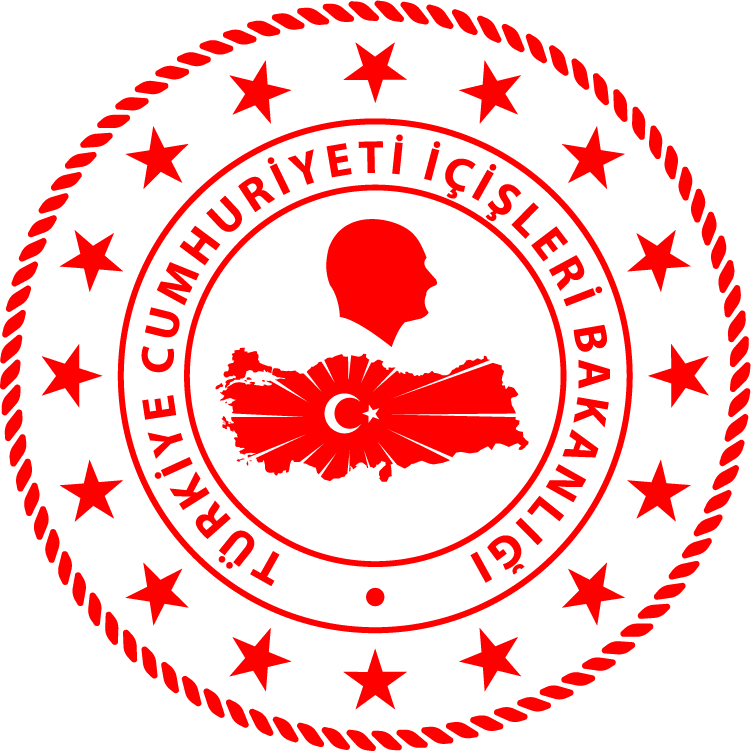 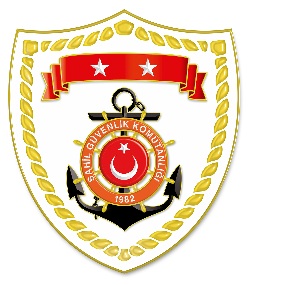 Aegean Region*Statistical information given in the table may vary because they consist of data related incidents which were occured and turned into search and rescue operations.The exact numbers at the end of the related month is avaliable on sg.gov.tr/irregular-migration-statisticsNUDATELOCATION/PLACE AND TIMEIRREGULAR MIGRATION ASSETTOTAL NUMBER OF APPREHENDED FACILITATORS/SUSPECTTOTAL NUMBER OF RESCUED
MIGRANTS/PERSONNATIONALITY OF RESCUED/APPREHENDED MIGRANTS ON THE BASIS OF DECLARATION119 February 2021Off the Coast ofİZMİR/Dikili01.54Inflatable Boat-3624 Kongo, 8 Sierra Leone, 2 Senegal, 1 Libya,1 Mali 219 February 2021Off the Coast ofBALIKESİR/Altınova10.12Inflatable Boat-3117 Kongo, 8 Central Africa 5 Syria, 1 Haiti 319 February 2021Off the Coast ofİZMİR/Dikili15.25Life Boat-2010 Kongo, 6 Somali, 3 Syria, 1 Yemen419 February 2021Off the Coast ofAYDIN/Kuşadası13.30On Land-4522 Kongo, 11 Guinea, 6 Ivory Coast, 2 Eritrea, 2 Togo, 1 Haiti, 1 Central Africa520 February 2021Off the Coast ofÇANAKKALE/Ayvacık04.40Inflatable Boat-3434 Afghanistan620 February 2021Off the Coast ofÇANAKKALE/Ayvacık06.10Life Boat-1717 Kongo721 February 2021Off the Coast ofİZMİR/Dikili01.10Inflatable Boat-3316 Kongo, 7 Afghanistan, 5 Eritrea, 2 Palestine, 1 Syria, 1 Central Africa, 1 Ghana